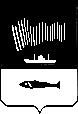 АДМИНИСТРАЦИЯ ГОРОДА МУРМАНСКАП О С Т А Н О В Л Е Н И Е__________        	                                                                                         № ______           О внесении изменений в постановление администрации города Мурманска от 30.06.2016 № 1937 «О муниципально-частном партнерстве в городе Мурманске»В соответствии с Федеральными законами от 06.10.2003 № 131-ФЗ «Об общих принципах организации местного самоуправления в Российской Федерации», от 13.07.2015 № 224-ФЗ «О государственно-частном партнерстве, муниципально-частном партнерстве в Российской Федерации и внесении изменений в отдельные законодательные акты Российской Федерации», постановлениями Правительства Российской Федерации от 19.12.2015 № 1388 «Об утверждении Правил рассмотрения публичным партнером предложения о реализации проекта государственно-частного партнерства или проекта муниципально-частного партнерства», от 30.12.2015 № 1514 «О порядке проведения уполномоченным органом оценки эффективности проекта государственно-частного партнерства, проекта муниципально-частного партнерства и определения их сравнительного преимущества», приказами Министерства экономического развития Российской Федерации от 20.11.2015 № 863 «Об утверждении порядка проведения переговоров, связанных с рассмотрением предложения о реализации проекта государственно-частного партнерства, проекта муниципально-частного партнерства, между публичным партнером и инициатором проекта», от 27.11.2015 № 888 «Об утверждении порядка мониторинга реализации соглашений о государственно-частном партнерстве, соглашений о муниципально-частном партнерстве», Уставом муниципального образования город Мурманск п о с т а н о в л я ю:1. Внести в постановление администрации города Мурманска от 30.06.2016 № 1937 «О муниципально-частном партнерстве в городе Мурманске» следующие изменения:1.1. Пункты 2-6 считать соответственно пунктами 3-7.1.2. Дополнить новым пунктом 2 следующего содержания:«2. Утвердить Правила взаимодействия публичного партнера, уполномоченного органа, структурных подразделений администраций города Мурманска, главы муниципального образования город Мурманск при подготовке и реализации проектов муниципально-частного партнерства согласно приложению к настоящему постановлению.».2. Отделу информационно-технического обеспечения и защиты информации администрации города Мурманска (Кузьмин А.Н.) разместить настоящее постановление с приложением на официальном сайте администрации города Мурманска в сети Интернет.3. Редакции газеты «Вечерний Мурманск» (Хабаров В.А.)  опубликовать настоящее постановление с приложением.4. Настоящее постановление вступает в силу со дня официального опубликования.5. Контроль за выполнением настоящего постановления возложить на заместителя главы администрации города Мурманска Изотова А.В.          Правила взаимодействия публичного партнера, частного партнера,уполномоченного органа, структурных подразделений администраций города Мурманска, главы муниципального образования город Мурманск при подготовке и реализации проектов муниципально-частного партнерства1. Общие положенияПравила взаимодействия публичного партнера, частного партнера, уполномоченного органа, структурных подразделений администраций города Мурманска, главы муниципального образования город Мурманск при подготовке и реализации проектов муниципально-частного партнерства (далее – Правила) регулируют вопросы координации деятельности публичного партнера, частного партнера, уполномоченного органа, структурных подразделений администраций города Мурманска, главы муниципального образования город Мурманск при подготовке и реализации проектов муниципально-частного партнерства (далее – проекты).2. Разработка и рассмотрение предложения о реализациипроекта 2.1. В случае, если инициатором проекта выступает публичный партнер, он обеспечивает разработку предложения о реализации проекта (далее - предложение о реализации проекта) и направляет предложение на рассмотрение в уполномоченный орган.2.2. Лицо, которое в соответствии с Федеральным законом от 13.07.2015 № 224-ФЗ «О государственно-частном партнерстве, муниципально-частном партнерстве в Российской Федерации и внесении изменений в отдельные законодательные акты Российской Федерации» (далее – Федеральный закон) может быть частным партнером, вправе обеспечить разработку предложения о реализации проекта и направить предложение о реализации проекта публичному партнеру. Лицо, обеспечившее разработку предложения о реализации проекта, является инициатором проекта.2.3. В целях выработки рекомендаций по условиям реализации проекта публичный партнер направляет предложение на рассмотрение в:- структурное подразделение администрации города Мурманска, в сфере компетенции которого находится реализация проекта;- комитет градостроительства и территориального развития администрации города Мурманска;- комитет имущественных отношений города Мурманска;- управление финансов администрации города Мурманска.2.4. В целях выработки рекомендаций, проведения оценки эффективности проекта и определения его сравнительного преимущества публичный партнер направляет предложение на рассмотрение в уполномоченный орган.2.5. До направления предложения публичному партнеру между публичным партнером и инициатором проекта допускается проведение предварительных переговоров, связанных с разработкой предложения, в соответствии с приказом Министерства экономического развития Российской Федерации от 20.11.2015 № 864 «Об утверждении порядка проведения переговоров, связанных с рассмотрением предложения о реализации проекта государственно-частного партнерства, проекта муниципально-частного партнерства, между публичным партнером и инициатором проекта».2.6. В срок, не превышающий девяноста дней со дня поступления указанного в пункте 2.2 настоящих Правил предложения, публичный партнер обязан рассмотреть такое предложение в соответствии с Правилами  рассмотрения публичным партнером предложения о реализации проекта государственно-частного партнерства или проекта муниципально-частного партнерства, утвержденными постановлением Правительства Российской Федерации от 19.12.2015 № 1388, и принять одно из следующих решений:2.6.1. О направлении предложения о реализации проекта на рассмотрение в уполномоченный орган в целях оценки эффективности и определения его сравнительного преимущества;2.6.2. О невозможности реализации проекта.2.7. В срок, не превышающий десяти дней со дня принятия одного из решений, указанных в пункте 2.6 настоящих Правил, публичный партнер направляет данное решение, а также оригиналы протокола предварительных переговоров и (или) переговоров (в случае, если эти переговоры были проведены) инициатору проекта и размещает данное решение, предложение о реализации проекта и указанные протоколы переговоров на официальном сайте публичного партнера в информационно-телекоммуникационной сети «Интернет».2.8. В случае принятия публичным партнером решения, указанного в пункте 2.6.1 настоящих Правил, публичный партнер в срок, не превышающий десяти дней со дня принятия указанного решения, направляет предложение о реализации проекта, а также копии протоколов предварительных переговоров и (или) переговоров (в случае, если эти переговоры были проведены):2.8.1. Для выработки рекомендаций по условиям реализации проекта на рассмотрение в:- структурное подразделение администрации города Мурманска, в сфере компетенции которого находится реализация проекта;- комитет градостроительства и территориального развития администрации города Мурманска;- комитет имущественных отношений города Мурманска;- управление финансов администрации города Мурманска.2.8.2. Для выработки рекомендаций, проведения оценки эффективности проекта и определения его сравнительного преимущества – в уполномоченный орган.2.9. Уполномоченный орган в ходе проведения оценки эффективности проекта и определения его сравнительного преимущества вправе запрашивать у публичного партнера и (или) инициатора проекта дополнительные материалы и документы, а также проводить в соответствии с Правилами проведения уполномоченным органом переговоров, связанных с рассмотрением предложения о реализации проекта государственно-частного партнерства, проекта муниципально-частного партнерства на предмет оценки эффективности проекта и определения его сравнительного преимущества, утвержденными постановлением Правительства Российской Федерации от 03.12.2015 № 1309, в том числе в форме совместных совещаний, с обязательным участием публичного партнера и инициатора проекта (при наличии).Запрашиваемые дополнительные материалы и документы должны быть предоставлены в срок, не превышающий семи рабочих дней со дня поступления соответствующего запроса.2.10. Структурное подразделение администрации города Мурманска, в сфере компетенции которого находится реализация проекта, управление финансов администрации города Мурманска, комитет градостроительства и территориального развития администрации города Мурманска, комитет имущественных отношений города Мурманска в срок, не превышающий шестидесяти дней со дня поступления в их адрес предложения, готовят рекомендации и направляют их в уполномоченный орган.2.11. Уполномоченный орган в срок, не превышающий ста семидесяти дней со дня поступления предложения, готовит проект заключения об оценке эффективности проекта и определении его сравнительного преимущества (далее - проект заключения) и обеспечивает рассмотрение вопроса о целесообразности реализации проекта на заседании Инвестиционного совета муниципального образования город Мурманск (далее – Инвестиционный совет).2.12. По итогам рассмотрения вопроса, указанного в 2.11 настоящих Правил, Инвестиционный совет принимает одно из следующих решений:2.12.1. Признать целесообразным реализацию проекта.2.12.2. Признать нецелесообразным реализацию проекта.2.13. В срок, не превышающий десяти дней со дня принятия Инвестиционным советом решения, указанного в пункте 2.12 настоящих Правил, уполномоченный орган утверждает соответственно заключение об эффективности проекта и его сравнительном преимуществе (далее – положительное заключение) и направляет его главе муниципального образования город Мурманск вместе с проектом постановления главы муниципального образования город Мурманск о реализации проекта или утверждает заключение о неэффективности проекта и (или) об отсутствии его сравнительного преимущества.3. Принятие решения о реализации проекта, заключениесоглашения и мониторинг реализации соглашения3.1. В случае проведения конкурса на право заключения соглашения о  муниципально-частном партнерстве (далее – Конкурс) по результатам Конкурса или при наличии в соответствии с Федеральным законом оснований для заключения соглашения без проведения Конкурса публичный партнер направляет победителю Конкурса один экземпляр протокола о результатах проведения Конкурса (в случае проведения Конкурса) и проект соглашения (в двух экземплярах), согласованный уполномоченным органом на предмет соответствия проекта соглашения конкурсной документации, в том числе в части учета результатов оценки эффективности проекта и определения его сравнительного преимущества в соответствии со статьей 32 Федерального закона.Соглашение должно быть подписано в срок, установленный конкурсной документацией, но не ранее десяти дней с момента размещения итогового протокола о результатах проведения Конкурса на официальном сайте Российской Федерации в информационно-телекоммуникационной сети «Интернет» для размещения информации о проведении торгов, определенном Правительством Российской Федерации, в случае проведения открытого Конкурса.3.6. После подписания победителем Конкурса соглашения публичный партнер подписывает соглашение в срок не позднее трех рабочих дней с даты получения подписанного победителем Конкурса соглашения (в двух экземплярах).К соглашению прилагаются следующие документы:3.6.1. Копия постановления главы муниципального образования город Мурманск о реализации проекта.3.6.2. Протокол о результатах проведения Конкурса (в случае проведения Конкурса).3.6.3. Копии учредительных документов частного партнера, выписка из Единого государственного реестра юридических лиц.3.7. После подписания соглашения публичный партнер в срок не позднее двух рабочих дней со дня его подписания:- первый экземпляр Соглашения направляет частному партнеру;- второй экземпляр находится на хранении у публичного партнера.3.8. В целях осуществления мониторинга реализации соглашения публичный партнер направляет в уполномоченный орган информацию о реализации соглашения в соответствии с Приказом Министерства экономического развития Российской Федерации от 27.11.2015 № 888 «Об утверждении порядка мониторинга реализации соглашений о государственно-частном партнерстве, соглашений о муниципально-частном партнерстве».Результаты мониторинга реализации соглашения подлежат размещению на официальном сайте администрации города Мурманска в разделе уполномоченного органа.Временно исполняющий полномочия главы администрации города МурманскаА.Г.ЛыженковПриложение к постановлению администрации города Мурманскаот _________ № _________